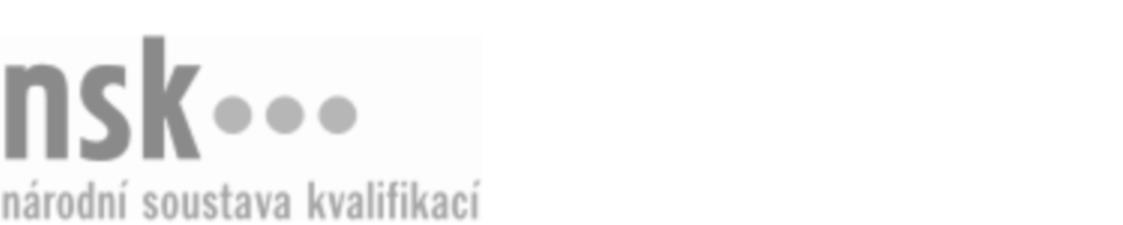 Kvalifikační standardKvalifikační standardKvalifikační standardKvalifikační standardKvalifikační standardKvalifikační standardKvalifikační standardKvalifikační standardElektromechanik/elektromechanička měřicích, regulačních a automatizačních zařízení (kód: 26-043-H) Elektromechanik/elektromechanička měřicích, regulačních a automatizačních zařízení (kód: 26-043-H) Elektromechanik/elektromechanička měřicích, regulačních a automatizačních zařízení (kód: 26-043-H) Elektromechanik/elektromechanička měřicích, regulačních a automatizačních zařízení (kód: 26-043-H) Elektromechanik/elektromechanička měřicích, regulačních a automatizačních zařízení (kód: 26-043-H) Elektromechanik/elektromechanička měřicích, regulačních a automatizačních zařízení (kód: 26-043-H) Elektromechanik/elektromechanička měřicích, regulačních a automatizačních zařízení (kód: 26-043-H) Autorizující orgán:Ministerstvo průmyslu a obchoduMinisterstvo průmyslu a obchoduMinisterstvo průmyslu a obchoduMinisterstvo průmyslu a obchoduMinisterstvo průmyslu a obchoduMinisterstvo průmyslu a obchoduMinisterstvo průmyslu a obchoduMinisterstvo průmyslu a obchoduMinisterstvo průmyslu a obchoduMinisterstvo průmyslu a obchoduMinisterstvo průmyslu a obchoduMinisterstvo průmyslu a obchoduSkupina oborů:Elektrotechnika, telekomunikační a výpočetní technika (kód: 26)Elektrotechnika, telekomunikační a výpočetní technika (kód: 26)Elektrotechnika, telekomunikační a výpočetní technika (kód: 26)Elektrotechnika, telekomunikační a výpočetní technika (kód: 26)Elektrotechnika, telekomunikační a výpočetní technika (kód: 26)Elektrotechnika, telekomunikační a výpočetní technika (kód: 26)Týká se povolání:Elektromechanik měřicích, regulačních a automatizačních zařízeníElektromechanik měřicích, regulačních a automatizačních zařízeníElektromechanik měřicích, regulačních a automatizačních zařízeníElektromechanik měřicích, regulačních a automatizačních zařízeníElektromechanik měřicích, regulačních a automatizačních zařízeníElektromechanik měřicích, regulačních a automatizačních zařízeníElektromechanik měřicích, regulačních a automatizačních zařízeníElektromechanik měřicích, regulačních a automatizačních zařízeníElektromechanik měřicích, regulačních a automatizačních zařízeníElektromechanik měřicích, regulačních a automatizačních zařízeníElektromechanik měřicích, regulačních a automatizačních zařízeníElektromechanik měřicích, regulačních a automatizačních zařízeníKvalifikační úroveň NSK - EQF:333333Odborná způsobilostOdborná způsobilostOdborná způsobilostOdborná způsobilostOdborná způsobilostOdborná způsobilostOdborná způsobilostNázevNázevNázevNázevNázevÚroveňÚroveňOrientace v technické dokumentaci a normách, vedení provozně- technické dokumentaceOrientace v technické dokumentaci a normách, vedení provozně- technické dokumentaceOrientace v technické dokumentaci a normách, vedení provozně- technické dokumentaceOrientace v technické dokumentaci a normách, vedení provozně- technické dokumentaceOrientace v technické dokumentaci a normách, vedení provozně- technické dokumentace33Údržba ovládacích, řídících, měřících a regulačních prvků v automatizační techniceÚdržba ovládacích, řídících, měřících a regulačních prvků v automatizační techniceÚdržba ovládacích, řídících, měřících a regulačních prvků v automatizační techniceÚdržba ovládacích, řídících, měřících a regulačních prvků v automatizační techniceÚdržba ovládacích, řídících, měřících a regulačních prvků v automatizační technice33Diagnostikování poruch automatizační a regulační techniky a systémůDiagnostikování poruch automatizační a regulační techniky a systémůDiagnostikování poruch automatizační a regulační techniky a systémůDiagnostikování poruch automatizační a regulační techniky a systémůDiagnostikování poruch automatizační a regulační techniky a systémů33Zásady ochrany zdraví a majetku, ochrana před úrazem elektrickým proudem, bezpečnost při obsluze a práci na elektrickém zařízeníZásady ochrany zdraví a majetku, ochrana před úrazem elektrickým proudem, bezpečnost při obsluze a práci na elektrickém zařízeníZásady ochrany zdraví a majetku, ochrana před úrazem elektrickým proudem, bezpečnost při obsluze a práci na elektrickém zařízeníZásady ochrany zdraví a majetku, ochrana před úrazem elektrickým proudem, bezpečnost při obsluze a práci na elektrickém zařízeníZásady ochrany zdraví a majetku, ochrana před úrazem elektrickým proudem, bezpečnost při obsluze a práci na elektrickém zařízení33Elektromechanik/elektromechanička měřicích, regulačních a automatizačních zařízení,  28.03.2024 12:46:10Elektromechanik/elektromechanička měřicích, regulačních a automatizačních zařízení,  28.03.2024 12:46:10Elektromechanik/elektromechanička měřicích, regulačních a automatizačních zařízení,  28.03.2024 12:46:10Elektromechanik/elektromechanička měřicích, regulačních a automatizačních zařízení,  28.03.2024 12:46:10Strana 1 z 2Strana 1 z 2Kvalifikační standardKvalifikační standardKvalifikační standardKvalifikační standardKvalifikační standardKvalifikační standardKvalifikační standardKvalifikační standardPlatnost standarduPlatnost standarduPlatnost standarduPlatnost standarduPlatnost standarduPlatnost standarduPlatnost standarduStandard je platný od: 15.10.2022Standard je platný od: 15.10.2022Standard je platný od: 15.10.2022Standard je platný od: 15.10.2022Standard je platný od: 15.10.2022Standard je platný od: 15.10.2022Standard je platný od: 15.10.2022Elektromechanik/elektromechanička měřicích, regulačních a automatizačních zařízení,  28.03.2024 12:46:10Elektromechanik/elektromechanička měřicích, regulačních a automatizačních zařízení,  28.03.2024 12:46:10Elektromechanik/elektromechanička měřicích, regulačních a automatizačních zařízení,  28.03.2024 12:46:10Elektromechanik/elektromechanička měřicích, regulačních a automatizačních zařízení,  28.03.2024 12:46:10Strana 2 z 2Strana 2 z 2